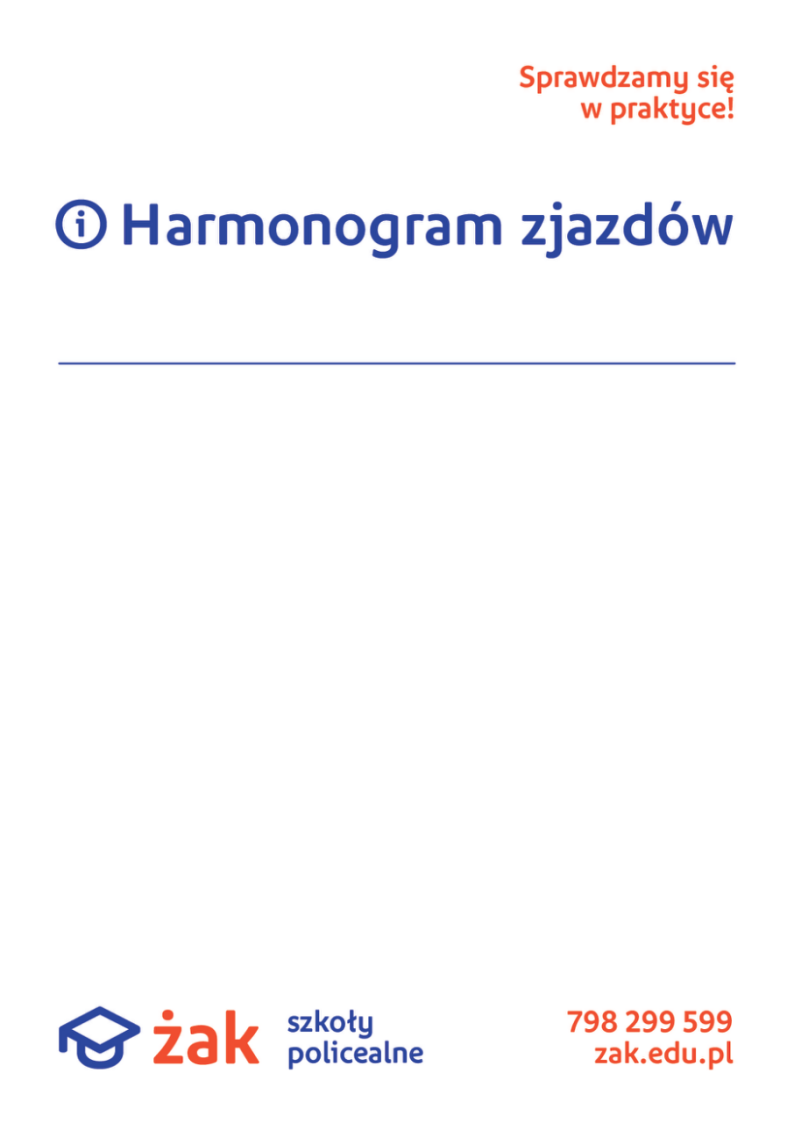 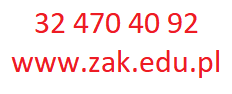 ZjazdDzień tygodniaDzień tygodniaDzień tygodniaUwagiPiątekSobotaNiedziela1x9 września 202310 września 20232x23 września 202324 września 20233x14 października 202315 października 20234x28 października 202329 października 20235x4 listopada 20235 listopada 20236x18 listopada 202319 listopada 20237x2 grudnia 20233 grudnia 20238x9 grudnia 202310 grudnia 20239x13 stycznia 202414 stycznia 202410x20 stycznia 202421 stycznia 2024